ZEDAN Koňský deodorantVeterinární přípravek pro koně a poníkyZ přírodních éterických olejůMaskuje zvířecí pachZEDAN Koňský deodorant pro koně a poníky vytváří kolem koní „štít“ překrývající přirozený pach zvířete, čímž se stávají pro bodavý hmyz obtížněji identifikovatelní. Obsahuje sezamový a avokádový olej a dále extrakt z listů ořešáku. Obsah esenciálních olejů spolu s extraktem z Aloe vera pomáhá v péči o srst, činí ji lesklou, hladkou a lehce rozčesatelnou. Jemné složení přípravku bez alkoholu jej činí ideálním pro použití u muchařů a koní s citlivou pokožkou. Návod k použití: Před použitím dobře protřepejte. Naneste rovnoměrně na srst po celém těle koně. Vyvarujte se aplikace do oblasti očí a sliznic. Před použitím doporučujeme aplikaci vyzkoušet na malém prostoru na srsti pro zjištění případných alergických reakcí. Přípravek je určen pouze pro zvířata a pouze k vnějšímu použití.Nepoužívat u koní, jejichž maso je určeno pro lidskou spotřebu. Složení: voda, olej z mexického cedru (Juniperus Mexicana), ricinový olej (ze semen skočce Ricinus communis), hřebíčkový olej (z listů Eugenia Caryophyllus), polyglyceryl-3 diisostearát, palmarosový olej (z voňatky martinovy Cymbopogon Martini), sezamový olej (ze semen Sesamum Indicum), olej z voňatky citronové (Cymbopogon Winterianus), mátový olej (Mentha Arvensis), akryláty / C10-30 alkyl-akrylátový křížový polymer, eukalyptový olej (z listů eukalyptu Globulus), olej z hruškovce přelahodného (Persea Gratissima), olej ze semen ořešáku (Juglans Regia), hydroxid sodný, aloe pravá (Aloe Barbadensis)	Obsah: 500 mlUpozornění: Toxický pro vodní organismy, s dlouhodobými účinky. Zabraňte uvolnění do životního prostředí. Uniklý produkt seberte. Je-li nutná lékařská pomoc, mějte po ruce obal nebo štítek výrobku. Obsahuje hřebíčkový, palmarosový a eukalyptový olej. Může vyvolat alergickou kožní reakci. Uchovávejte mimo dohled a dosah dětí. Zlikvidujte obsah / obal podle platné legislativy.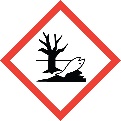 Skladujte při pokojové teplotě, v suchu a na tmavém místě. Chraňte před mrazem. Přípravek není doping dle aktuálních předpisů ČJF.Složení koňské kosmetiky bez silikonů, minerálních olejů, mikroplastů, parabenů, PEG, GMO, parafínů, vazelíny a syntetických barev a vůní.Držitel rozhodnutí o schválení a výhradní dovozce do ČR: Ghoda s.r.o, Husinecká 10, 130 00 Praha, Česká republika, Tel: +420 226 254 194Výrobce: MM-Cosmetics GmbH, Scheidstraße 16, D-56584 Anhausen, NěmeckoDoba použitelnosti a číslo šarže: uvedeno na obaluČíslo schválení: 328-21/C